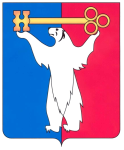 РОССИЙСКАЯ ФЕДЕРАЦИЯКРАСНОЯРСКИЙ КРАЙНОРИЛЬСКИЙ ГОРОДСКОЙ СОВЕТ ДЕПУТАТОВР Е Ш Е Н И ЕОб утверждении повестки дня 26 сессии Норильского городского Совета депутатовРассмотрев проект повестки дня 26 сессии Норильского городского Совета депутатов, Городской СоветРЕШИЛ:Утвердить повестку дня 26 сессии Норильского городского Совета депутатов:1. О состоянии оперативной обстановки и результатах оперативно-служебной деятельности Отдела МВД России по г. Норильску за 8 месяцев 2015 года.2. О внесении изменений в решение Городского Совета от 18.11.2014      № 20/4-426 «Об утверждении Местной программы приватизации имущества муниципального образования город Норильск на 2015 год».3. Об утверждении Местной программы приватизации имущества муниципального образования город Норильск на 2016 год.4. О внесении изменения в решение Городского Совета от 08.11.2005       № 58-810 «О введении земельного налога на территории муниципального образования город Норильск».5. О внесении изменений в решение Городского Совета от 17.02.2009      № 17-403 «Об утверждении Положения о дополнительных компенсационных выплатах лицам, работающим и проживающим в локальной природно-климатической зоне Крайнего Севера в муниципальном образовании город Норильск». 6. О внесении изменений в решение Городского Совета от 16.02.2010      № 24-586 «Об утверждении Положения о порядке предоставления пенсии за выслугу лет лицам, осуществлявшим полномочия депутата, члена выборного органа местного самоуправления, выборного должностного лица местного самоуправления в муниципальном образовании город Норильск».7. О внесении изменения в решение Городского Совета от 16.02.2010       № 24-587 «Об утверждении Положения об оказании социальной помощи из средств местного бюджета социально-незащищенным гражданам и семьям, проживающим в муниципальном образовании город Норильск».8. О внесении изменений в решение Городского Совета от 21.09.2010      № 28-676 «Об установлении дополнительных мер социальной поддержки и социальной помощи для отдельных категорий граждан, предоставляемых за счет средств бюджета муниципального образования город Норильск».9. Об установлении мемориальной доски главному врачу Норильской городской санэпидстанции П.П. Христенко.10. О награждении Почетной грамотой Норильского городского Совета депутатов.11. О внесении изменений в решение Городского Совета от 17.02.2009    № 17-408 «Об утверждении Положения об Управлении общего и дошкольного образования Администрации города Норильска».12. О внесении изменений в решение Городского Совета от 31.03.2015    № 23/4-495 «Об утверждении Положения об Управлении жилищно-коммунального хозяйства Администрации города Норильска».13. О внесении изменений в решение Городского Совета от 12.12.2006 № 65-992 «Об утверждении Положения о порядке ведения учета граждан, нуждающихся в жилых помещениях и предоставления жилых помещений по договору социального найма на территории муниципального образования город Норильск».14. Об утверждении Положения о порядке проведения осмотра зданий, сооружений на предмет их технического состояния и надлежащего технического обслуживания.15. О внесении изменений в решение Городского Совета от 16.02.2010    № 24-589 «Об утверждении Положения о порядке сноса самовольных построек на территории муниципального образования город Норильск».16. О внесении изменений в решение Городского Совета от 24.06.2008    № 12-276 «Об утверждении Положения о порядке размещения рекламных конструкций и рекламы на транспортных средствах на территории муниципального образования город Норильск».17. О кандидатуре в состав Территориальной избирательной комиссии города Норильска Красноярского края.18. О внесении изменений в решение Городского Совета от 15.05.2012    № 3/4-40 «О создании административных комиссий муниципального образования город Норильск».19. О представлении прокурора г. Норильска.20. О назначении публичных слушаний по проекту решения Городского Совета «О внесении изменений и дополнений в Устав муниципального образования город Норильск».21. Об утверждении отчетных материалов для представления на краевой конкурс на лучшую организацию работы представительного органа в 2015 году.22. О назначении помощника депутата Городского Совета.« 15 » сентября 2015 года№ 26/4-567ПредседательствующийВ.В. Цюпко